общественная организация "Гражданское общество"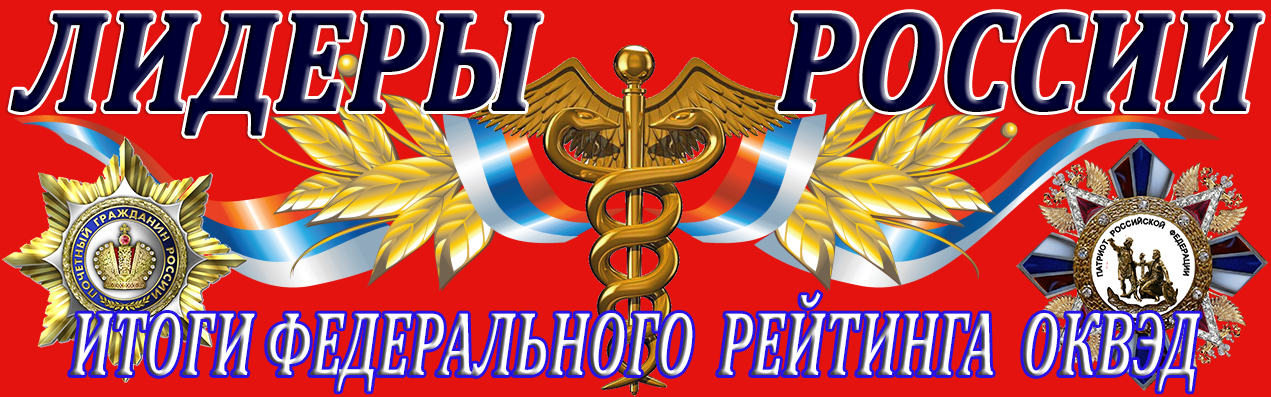 Уважаемый Александр Петрович!Межрегиональная общественная организация «Гражданское общество» направляет Вам список победителей рейтинга предприятий и организаций по ОКВЭД в соответствии с Вашим регионом и видом деятельности. Разрешите поздравить Вас с лидирующей позицией в рейтинге и пригласить принять участие в ежегодном форуме «Лидеры России».Программа «ОРГАНИЗАЦИИ ЛИДЕРЫ РОССИИ» способствует росту доверия сотрудников, потребителей, поставщиков, инвесторов к участникам рейтинга. Это сигнал о том, что Ваша организация будет продолжать активно развиваться!Нам важно показать на примерах таких  достойных людей, как Вы, возможность эффективно работать на благо страны!С уважением, Президент МОО «Гражданское общество»Новиков Игорь АлексеевичТел. +7(968)610-59-32www.civil-society.orge-mail: info@civil-society.orgНОЧУ ДПО "СК МАПК ПиПК"Филипенко А.П.исх. №23134 от. 07.09.2020г.